Table S1: Effect of establishment methods on total weed density (plants m-2) at 30 and 60 days after sowing (DAS) in weedy plotsTable S2: Weed distribution of major weeds (E. colona, L. chinensis and D. Sanguinalis) as influenced by herbicidesTable S3: Direct and indirect contribution of panicle m-2, grains panicle-1, crop biomass, weed dry matter, weed control efficiency and weed index to rice grain yield as partitioned by path analysis during 2013 and 2014 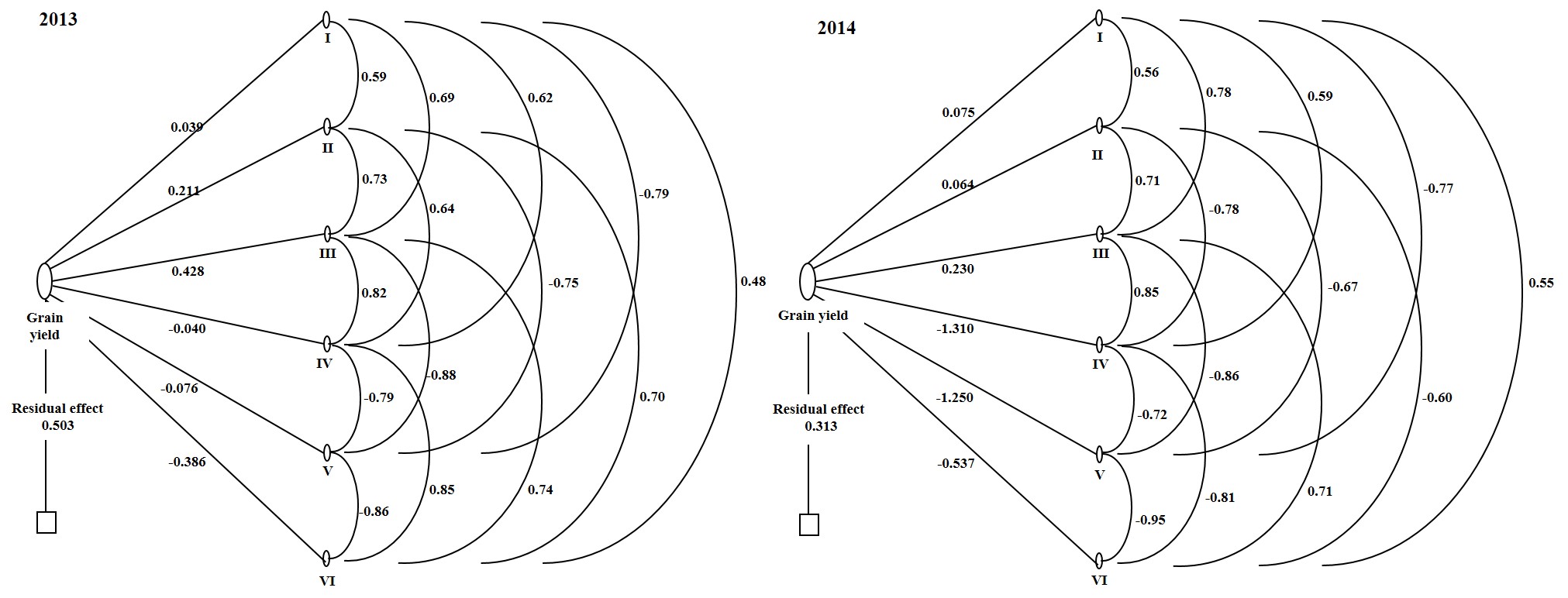 Figure S1. Path diagram for grain yield; I: panicle m-2, II: grains panicle-1, III: crop biomass, IV: weed dry matter, V: weed control efficiency and VI: weed index during 2013 and 201430 DAS30 DAS30 DAS30 DAS30 DAS30 DAS30 DAS30 DAS30 DAS30 DAS30 DAS30 DAS30 DAS30 DAS30 DAS30 DAS2013E. colonaL. chinensisD. sanguinalisC. difformisFimbristylis miliaceaS. zeylanicaLudwigia octovalvisTotalRow seeding15108643349Broadcasting21137864362Spot seeding1487545447Total503122191412101582014E. colonaL. chinensisD. sanguinalisC. difformisFimbristylis miliaceaS. zeylanicaLudwigia octovalvisTotalRow seeding1379853247Broadcasting2098653354Spot seeding1177663343Total44232420169814460 DAS60 DAS60 DAS60 DAS60 DAS60 DAS60 DAS60 DAS60 DAS60 DAS60 DAS60 DAS60 DAS60 DAS60 DAS60 DAS2013E. colonaL. chinensisD. sanguinalisC. iriaC. difformisFimbristylis miliaceaS. zeylanicaL. octovalvisCleome viscosaEuphorbia hirtaPhysalis minimaEclipta prostrataPhyllanthus niruriScoparia dulcisTotalRow seeding1722521197411111183Broadcasting2028641278511110094Spot seeding12172412107420110072Total49671310352622134233112014E. colonaL. chinensisD. sanguinalisC. iriaC. difformisFimbristylis miliaceaS. zeylanicaL. octovalvisCleome viscosaEuphorbia hirtaPhysalis minimaEclipta prostrataPhyllanthus niruriScoparia dulcisTotalRow seeding1422831296311110182Broadcasting1823551488211001086Spot seeding101334987321110062Total425816123525218432211201330 DAS30 DAS30 DAS30 DAS60 DAS60 DAS60 DAS60 DASBPSAZMFCSWeedyBPSAZMFCSWeedyE. colona125196013123338L. chinensis7361537113158D. sanguinalis72182814142133201430 DAS30 DAS30 DAS30 DAS60 DAS60 DAS60 DAS60 DASBPSAZMFCSWeedyBPSAZMFCSWeedyE. colona126155411102828L. chinensis4471230102854D. sanguinalis511425131120342013Panicle  m-2Grains panicle-1Crop biomassWeed dry matter Weed control efficiencyWeed IndexGrain yieldPanicle  m-2(0.0386)0.10350.25410.0241-0.02100.12150.5204Grains panicle-10.0190(0.2106)0.27150.0182-0.03800.16020.6420Crop biomass0.02290.1335(0.4284)0.0277-0.04900.16080.7244Weed dry matter-0.0230-0.0950-0.2940(-0.0400)0.0581-0.1990-0.5930Weed control efficiency0.01090.10470.27670.031(-0.0760)0.20280.5504Weed Index-0.0120-0.0870-0.1780-0.02100.0397(-0.3860)-0.64502014Panicle  m-2Grains panicle-1Crop biomassWeed dry matter Weed control efficiencyWeed IndexGrain yieldPanicle  m-2(0.0745)0.0360.15640.8726-0.68300.22840.6854Grains panicle-10.0420(0.0639)0.09590.6322-0.41700.22710.6436Crop biomass0.05070.0267(0.2297)0.9549-0.82600.22900.6651Weed dry matter-0.0500-0.031-0.1670(-1.3100)1.183-0.2700-0.6440Weed control efficiency0.04070.02130.15181.24(-1.2500)0.26280.4666Weed Index-0.0320-0.0270-0.0980-0.65700.6114(-0.5370)-0.7400